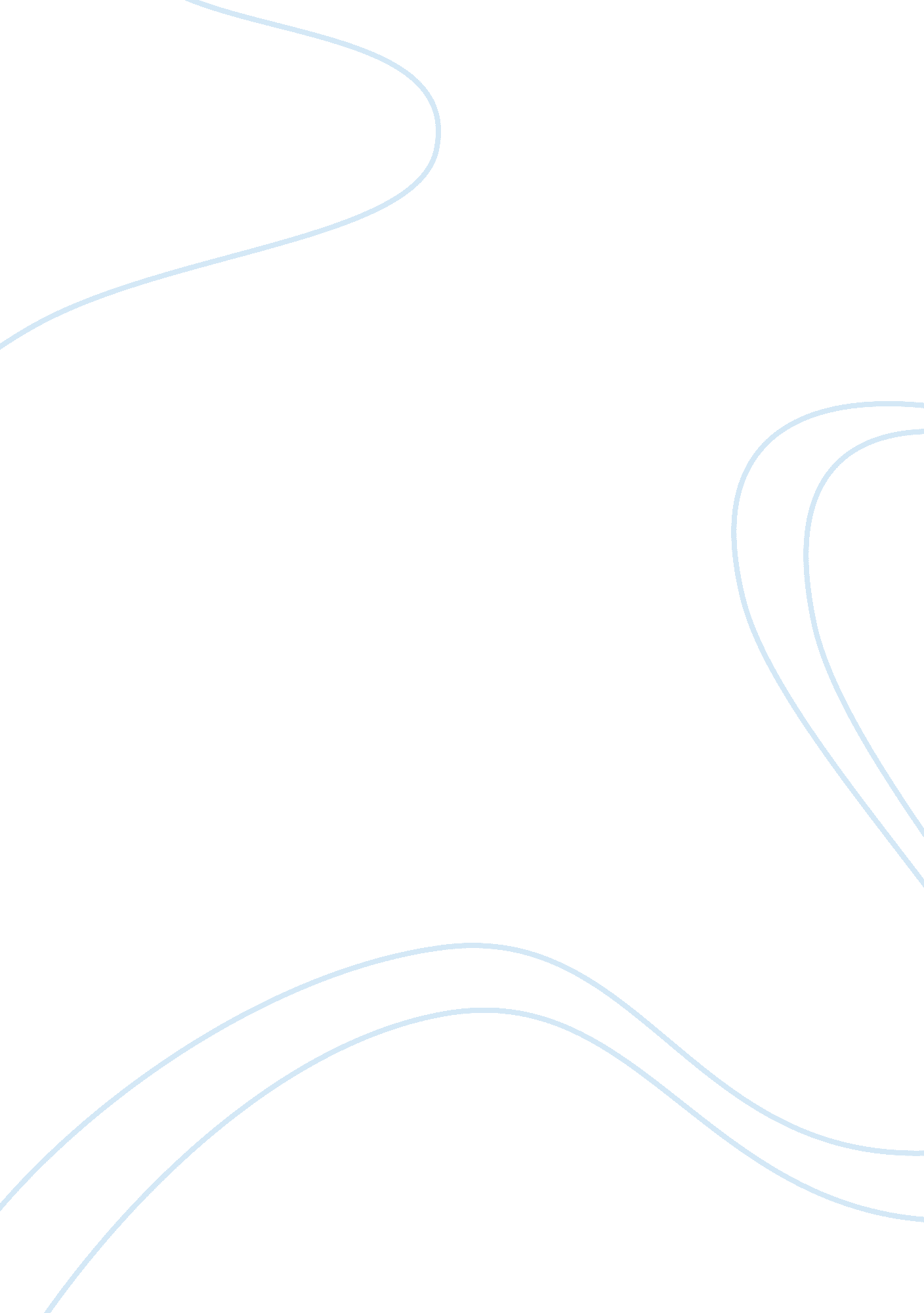 Rise and growth of taliban history essayHistory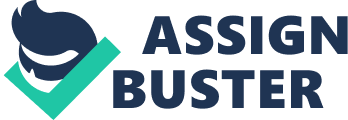 `` The Taliban was portion of our past and your yesteryear. The ISI and CIA created it together. It was a monster created by all of us, but we forgot to do a remedy of it... They 're sort of a malignant neoplastic disease created by Pakistan and America, and the universe. `` A Asif Ali Zardari on Taliban Introduction By 1994, after holding overthrown the Soviets, Afghanistan had disintegrated into a hodgepodge of viing groups and switching confederations. The preponderantly cultural Tajik authorities of President Rabbani held Kabul and the nor'-east of the state, while the Northern states remained under the control of Abdul Rashid Dostum and other warlords. Ismail Khan controlled the Western states around Herat, and the country to the South and East of Kabul were in the custodies of warlords such as Gulbuddin Hekmatyar. The Eastern boundary line with Pakistan was held by a council of mujahidin, and the South was split between tonss of ex-mujahideen and brigands, who used their control of the roads to extortmoneyfrom the cross-border trade with Pakistan. [ 1 ] In late 1994, a new motion emerged in the South, prehending control foremost of Kandahar and so of the surrounding states. Its leaders took the name of their group Taliban, from the plural of talib, an Arabic word denoting an Muslim pupil. [ 2 ] Beginnings of the Taliban The most widely circulated theory is that the leading of the Taliban emerged from amongst the dissatisfied immature Afghan refugees analyzing in the spiritual schools around Quetta and Peshawar. [ 3 ] Soon after the Soviets sent their military personnels into Afghanistan in support of the Communist government in Kabul, General Mohammad Ziaul Haq, the so President of Pakistan, established a concatenation of 'Deeni Madaris ' ( an outgrowth of the old madrassa educational system ) along the Afghan-Pakistan boundary line. He did so in order to make a belt of religiously-oriented pupils who would help the Afghan mujahidin to evict the Soviet forces from Afghanistan. The pupils in these Deeni Madaris were a mixture of Afghans and Pakistanis, with around 80 per centum of them being Afghans. The teaching staff were both Pakistanis and Afghans. After the autumn of Dr Najibullah, [ 4 ] spiritual schools began working in Afghanistan every bit good, particularly in the eastern states and in Herat. [ 5 ] The madaris non merely imparted spiritual instruction of kinds but more than that, they organised the pupils into hawkish groups who would be prepared to utilize force to repress their challengers. The 1s that produced the combatants were sent to Afghanistan to evict the Communists and subsequently to contend against those who they believed were non presenting an Muslim government in their state. [ 6 ] That is why they reportedly developed a disfavor for the bing Afghan groupings, which they blamed for brining approximately much of the decease and devastation in their fatherland. [ 7 ] The Taliban argued that they were making a stable Islamic province that the leaders of the jehad against the Soviets could non make. [ 8 ] Rise of the Taliban Movement Immediate Causes. The pathetic status in which the Afghans found themselves during this period ( 1992-1994 ) could be attributable to the bing mujahideen cabals. In Sep 1994, Mullah Mohammad Omar, a jehad veteran from Maiwand territory, of merely West of Khandahar, decided to work towards conveying about peace by evicting the pro-communists and presenting Islamic values in Afghanistan. Omar visited assorted mosques in his small town to garner support for his mission, and formed a group of Talibs along with arms and vehicles, which was provided to him by a mujahid commanding officer of Hizb-e-Islami. With this the Taliban motion had begun. The formal name given to the freshly created political cabal was Tehreek-i-Islami-i-Taliban Afghanistan. Later, permission was besides given for the commanding officers of The National Islamic Front of Afghanistan ( NIFA ) in Khandahar to fall in this new set of black-turbaned Islamic warriors by their head, in the hope that Taliban would convey about peace in Afghanistan. The strength of the Taliban shortly swelled. [ 9 ] The ages of their members varied from 15 to 50. The immature pupils who formed the group ab initio were shortly joined by experient combatants who had been active against the Soviets during the Afghan jehad. They excessively joined in helping the 'war attempt ' . A cardinal shura was established in Khandahar, with Mullah Omar designated as the caput. The war attempt and all policies were being directed from his central office in Kandahar, which virtually became the capital of the Taliban-controlled countries of Afghanistan. [ 10 ] The Taliban leading, headed by Mullah Omar, emerged as a force that would bring around the state of factionalism, corruptness, and force that had prevailed of all time since the Soviet backdown. While there is no individual cause that brought the Taliban Islamic Movement of Afghanistan into prominence, several factors have been cited: - Pashtun individuality ; many of the warlords were from northern cultural groups. The combination of their seeable, although non to the full understood, piousness, coupled with bitterness against warlords perceived as Islamic. Financing, both holding beginnings of it, and being able to corrupt hard oppositions. Support from Pakistan, particularly Inter-Services Intelligence. [ 11 ] Due to defeat and war-weariness among the population in the South, the Taliban was ab initio good received. Its forces advanced quickly through Southern and Eastern Afghanistan, capturing nine out of 30 states by February 1995. The motion received strong backup from Pakistan 's ISI, which assisted in the enlisting of members and provided arms, preparation, and proficient aid. In 1996, the Taliban captured Kabul and, despite impermanent reverses, conquered the northern metropoliss of Mazar, Kunduz, and Taloqan in 1998. [ 12 ] By 2001, the Taliban controlled virtually all of Afghanistan. The lone exclusion was a little splinter of land North East of Kabul in the Panshjir Valley to which Ahmed Shah Massoud and his Northern Alliance forces had retreated. The Taliban instituted a inhibitory version of shari'a jurisprudence, censoringmusic, banned adult females from working or traveling to school, and prohibited freedom of the imperativeness. Afghanistan besides became a genteelness land for Jihadists and terrorists purpose on assailing the United States and other states. [ 13 ] The backdown of the Soviets in 1989 put an disconnected terminal to the American assistance being provided to the mujahidins. Subsequently, during the period from 1993 to 1996, which were important in organizing up the Taliban, both the political and military leading of Pakistan identified in Taliban, a proxy ground forces they could work to run into their aims. In 1994, the authorities of Pakistan under the leading of Benazir Bhutto, sought the aid of the Taliban in guaranting safe transition of their convoys through Afghanistan ; a undertaking which the Taliban executed successfully by overmastering the local warlords in the part. Their quest to suppress grew roots and they did go on to capture and govern most of Afghanistan ( about 90 % ) , till 9/11 reversed their lucks. 